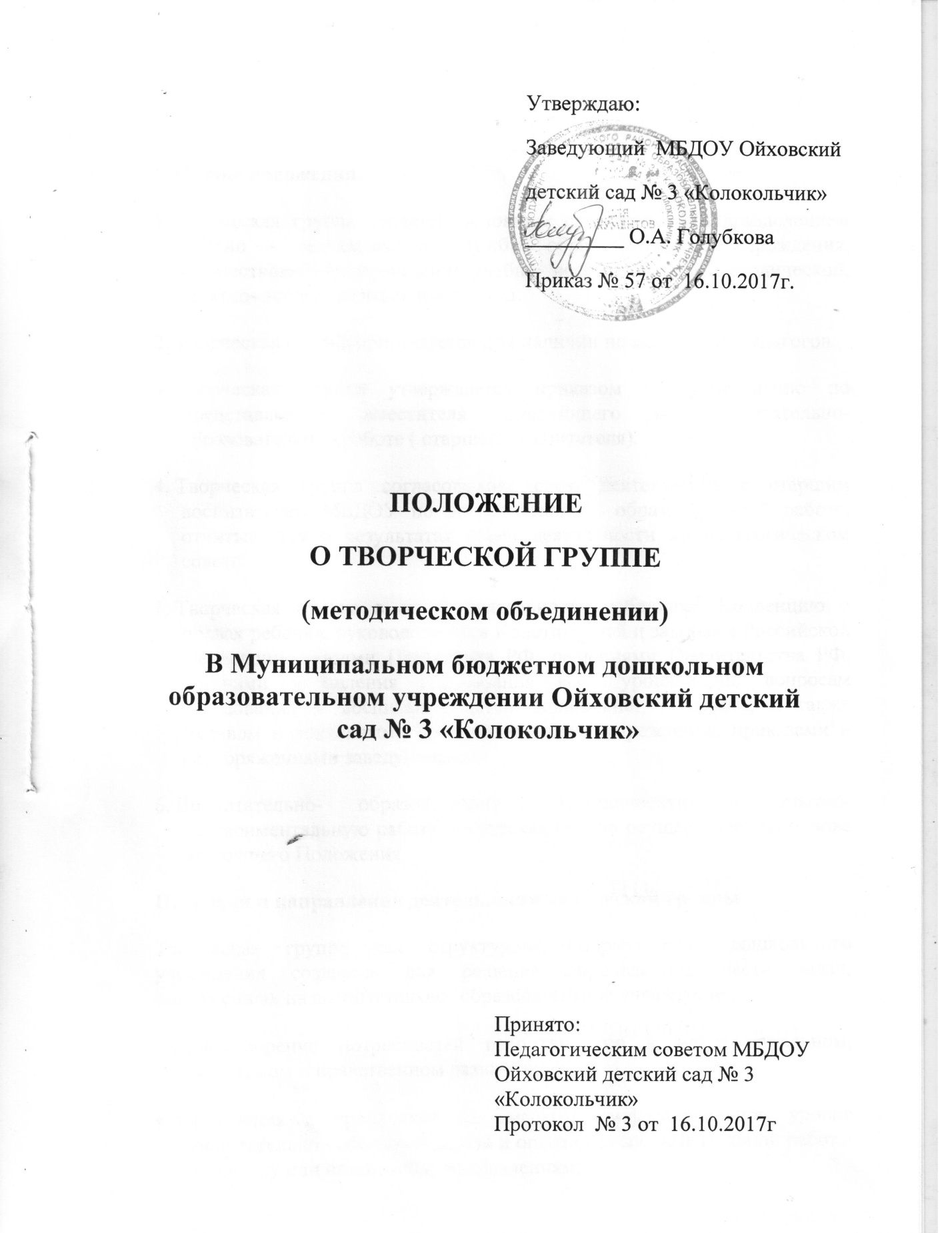 1.​ Общие положения1.​ Творческая группа является основным структурным подразделением научно- методической службы образовательного учреждения, осуществляющим проведение учебно- воспитательной, методической, опытно- экспериментальной работы.2.​ Творческая группа организуется при наличии не менее пяти педагогов.3.​ Творческая группа создается, реорганизуется и ликвидируется заведующим МБДОУ по представлению заместителя заведующего по воспитательно- образовательной работе ( старшего воспитателя).4.​ Творческая группа согласовывает свою деятельность с старшим воспитателем МБДОУ по воспитательно- образовательной работе, отчитывается о результатах своей деятельности перед педагогическим сообществом.5.​ Творческая группа в своей деятельности соблюдает Конвенцию о правах ребенка, руководствуется Конституцией и законами Российской Федерации, указами Президента РФ, решениями Правительства РФ, органами управления образования всех уровней по вопросам образования и воспитания детей дошкольного возраста, а также Уставом и локальными правовыми актами учреждения, приказами и распоряжениями заведующего.6.​ Воспитательно- образовательную, методическую и опытно- экспериментальную работу творческая группа осуществляет на основе настоящего Положения, приказов и директив Министерства образования РФ, а также рекомендаций Комитета образования. По вопросам внутреннего порядка она руководствуется правилами и нормами охраны труда, техники безопасности и противопожарной зашиты, Уставом дошкольного учреждения, правилами внутреннего трудового распорядка, трудовыми договорами ( контрактами).II. Задачи и направления деятельности творческой группыТворческая группа как структурное подразделение дошкольного учреждения создается для решения определенной части задач, возложенных на воспитательно- образовательное учреждение:​ удовлетворение потребностей воспитанников в интеллектуальном, культурном и нравственном развитии;​ организация и проведение на высоком профессиональном уровне воспитательно- образовательной и опытно- экспериментальной работы по одному или нескольким родственным направлениям;​ совершенствование методики проведения различных видов занятий и их методического и материально- технического обеспечения;​ повышение педагогической квалификации педагогов;​ проведения педагогических экспериментов.III. Основные формы работы в творческой группе1.​ Проведение педагогических экспериментов по проблемам методики воспитания детей и внедрение их результатов в воспитательно- образовательный процесс.2.​ Круглые столы, совещания и семинары по методическим вопросам, творческие отчеты педагогов и т.п.3.​ Заседания творческих групп по вопросам методики воспитания и образования детей дошкольного возраста.4.​ Открытые занятия и другие формы работы с детьми.5.​ Лекции, доклады, сообщения и дискуссии по методике воспитания и образования, вопросам дошкольной педагогики и психологии.6.​ Изучение и реализация в воспитательно- образовательном процессе требований руководящих документов, передового педагогического опыта.7.​ Взаимопосещение занятий.IV. Основные направления деятельности творческой группы1.​ Анализ результатов воспитательно- образовательной деятельности по направлениям.2.​ Участие в разработке вариативной части воспитательно- образовательных планов.3.​ Разработка интегрированных воспитательно- образовательных программ по изучаемым направлениям и согласование их с парциальными программами для более полного обеспечения усвоения детьми требований временных государственных стандартов.4.​ Подготовка и обсуждение разработок методических пособий и дидактических материалов по воспитанию и обучению детей дошкольного возраста.5.​ Проведение открытых занятий и других форм организации воспитательно- образовательного процесса.6.​ Подготовка и обсуждение докладов по вопросам методики воспитания и обучения детей дошкольного возраста, повышения квалификации и квалификационного разряда педагогов.7.​ Обсуждение методики проведения отдельных видов занятий и содержания дидактических материалов к ним.8.​ ​ Организация и проведение педагогических экспериментов по поиску и внедрению новых развивающих технологий воспитания и обучения детей дошкольного возраста.9.​ Разработка и совершенствование средств повышения наглядности воспитания и обучения.10.​ Выбор и организация работы наставников с молодыми специалистами и малоопытными педагогами.V. Работа творческой группы1.Работа творческой группы проводится в соответствии с планом работы на текущий год. План составляется руководителем творческой группы, рассматривается на заседании научно- методического совета и утверждается заведующим дошкольным учреждением.2. Заседания творческой группы следует проводить не реже одного раза в месяц. По каждому из обсуждаемых на заседании вопросов принимаются рекомендации, которые фиксируются в журнале протоколов.VI. Работа творческой группыДля нормальной работы в творческой группе должны быть следующие документы:1.​ Приказ об открытии творческой группы.2.​ Приказ о назначении на должность председателя творческой группы.3.​ Положение о творческой группе.4.​ Функциональные обязанности педагогов творческой группы.5.​ Анализ работы за прошедший год6.​ План работы творческой группы на текущий учебный год.7.​ План- сетка работы творческой группы на каждый месяц.8.​ Сведения о темах самообразования воспитателей творческой группы.9.​ График проведения открытых занятий творческой группы.10.​​ Протоколы заседаний творческой группыVII. Права творческой группыТворческая группа имеет право:1.​ Выдвигать предложения об улучшении воспитательно- образовательного процесса в дошкольном учреждении.2.​ Ставить вопрос о публикации материалов о передовом педагогическом опыте, накопленном в творческой группе.3.​ Обращаться за консультациями по проблемам воспитательно- образовательной работы с детьми к старшему воспитателю.4.​ Вносить предложения по организации и содержанию аттестации педагогов.5.​ Выдвигать от творческой группы педагогов для участия в конкурсах « Воспитатель года».VIII. Контроль за деятельностью творческой группы.Контроль за деятельностью творческой группы осуществляется заведующим дошкольным учреждением (старшим воспитателем) в соответствии с планом методической работы и планами контрольно-диагностических действий, утверждаемыми заведующим дошкольным учреждением.IX. Руководитель творческой группы обязан:1.​ Руководить:- воспитательно- образовательной и методической работой творческой группы;- работой по составлению календарно- тематических планов;- работой по созданию методических пособий, дидактических и наглядных материалов;- научно- методической работой педагогов работы.2. Организовывать:- оперативную корректировку воспитательно- образовательных материалов;- заседания творческой группы;- взаимопосещение занятий.3. Предоставлять отчет о работе творческой группы заведующему дошкольным учреждением.